Busto Arsizio, 12/10/2016Agli alunni delle classi   1FOGGETTO: variazione orarioSi comunica che giovedì 13 ottobre  2016  le lezioni  della classe  1F   termineranno alle 12.15                                                                             Per la Dirigenza	                                                                Daniela Paludetto-------------------------------------------------------------------------------------------------------------------------   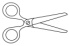 Da riconsegnare alla scuola  Nome  ……………………… Cognome ……………………….. Classe …….. dell’alunno/aSi comunica che giovedì 13 ottobre  2016  le lezioni  della classe  1F   termineranno alle 12.15                                                                Firma di un genitore per presa visione                                                      --------------------------------------------------                                            	